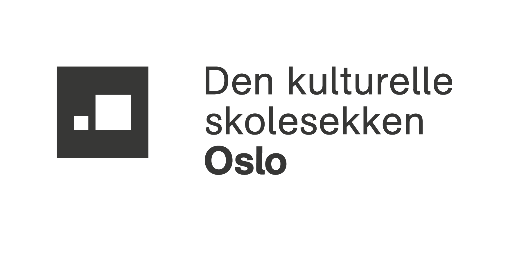 Søknad om bonusproduksjon i DKS Oslo Dato(er) for gjennomføring av Bonusproduksjon: Budsjett: Ordinære satser og vilkår for DKS følges. Dersom det er utlegg for billetter eller opplegg fra en kulturinstitusjon, følges institusjonens priser. Søknader på mer enn Kr 20 000,- skal vedlegget også signeres av rektor på skolen. Signatur rektor: Beskriv hva, hvor, når og relevans for elevgruppen. Dersom du kan vise til at opplegget innebærer kompetanseoverføring for lærer vil dette bli tillagt vekt, men er ikke et krav. Informasjon om utøvere kan være cv, webadresse, referanser, vimeo eller bilder.Søknadstekst: BeskrivelseAntallPrisEks. Billetter til forestilling xTotalt: NOK xxxxxx